UNIVERSIDAD DE SANTIAGO DE CHILE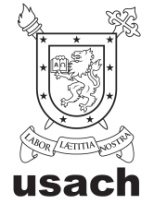 CONCURSO DE CONTRATACIÓN DE ACADÉMICOS 2018FORMULARIO DE POSTULACIÓNANTECEDENTES PERSONALESSITUACIÓN ACTUAL ANTECEDENTES DE FORMACIÓN ACADÉMICAACTIVIDAD EN INVESTIGACIÓNParticipación en Proyectos de InvestigaciónParticipación en Otros ProyectosPublicaciones Indexadas o de Corriente PrincipalOtras Publicaciones LibrosOtras Actividades RelevantesACTIVIDAD EN DOCENCIAParticipación en Docencia DirectaParticipación en Gestión y Planificación Docente de Pre y PosgradoOtras Actividades RelevantesOBSERVACIONES Normativa Ley 19.653PROBIDAD ADMINISTRATIVAINHABILIDADES: Art. 56 letra a) y b) modificada por  19.653.-Quienes tengan vigente o suscriban por sí o por terceros, contratos o cauciones ascendentes a 200 U.T.M. o más, con el respectivo Organismo de  podrán hacerlo, las personas que tengan litigios pendientes con  de que se trata, a menos que se refieran al ejercicio de derechos propios, de su cónyuge, hijos, adoptados o parientes hasta el tercer grado de consanguinidad y segundo de afinidad, inclusive.Personas que tengan la calidad de cónyuge, hijos, adoptados o parientes hasta el tercer grado de consanguinidad y segundo por afinidad inclusive, respecto de las autoridades y de los funcionarios Directivos, del Organismo de  del Estado, al que postulan, hasta el nivel de Jefe de Departamento o su equivalente.DECLARACIÓN  JURADAYo,   Declaro   bajo   juramento   que   no  me  encuentro   afecto  a  las   inhabilidades establecidas  en  la letra  a) y b)  del  Art. 56 de   18.575, modificada  por  19.653.Santiago, Toda declaración jurada debe contener la firma inscrita del académico que postula. Si esto no se cumple, la postulación quedará fuera de concurso. NO es necesario firmar ante notario.Nº CARGO AL QUE POSTULAFECHA DE POSTULACIÓN Instrucciones Generales del LlenadoUtilice Fuente Arial. Tamaño de letra 9, Estilo Normal, para los puntos que se solicitan. No se aceptarán formularios de postulación escritos “a mano”.Utilizar tamaño de papel Carta. En las cláusulas de selección favor indicar con una X, la opción que corresponda.Si le parece pertinente, cuando corresponda, agregar nuevas filas a los cuadros de descripción. Para postular se debe adjuntar, con sus antecedentes, dos (2) copias del presente formulario, tal como se indica en las bases del concurso. RUT / PASAPORTERUT / PASAPORTERUT / PASAPORTERUT / PASAPORTERUT / PASAPORTERUT / PASAPORTERUT / PASAPORTERUT / PASAPORTERUT / PASAPORTERUT / PASAPORTEAPELLIDO PATERNOAPELLIDO MATERNONOMBRESFECHA DE NACIMIENTOFECHA DE NACIMIENTOFECHA DE NACIMIENTOGÉNEROGÉNERONACIONALIDADDíaMesAñoMasculinoFemeninoESTADO CIVILTELEFONO DE CONTACTODIRECCIÓN PARA ENVIO DE CORRESPONDENCIA (Calle ó Avenida - Nº de Casa ó Departamento – Comuna)REGIÓNCIUDADDIRECCIÓN DE CORREO ELECTRÓNICOCONTRATO ACTUALINSTITUCIÓN / EMPRESACOMPROMISO CONTRACTURAL CON LA INSTITUCIÓN Ó EMPRESATITULOSUNIVERSIDADPAÍSAÑOGRADOS ACADÉMICOSUNIVERSIDADPAÍSAÑOOTROS (diplomados, pos títulos, especialización, curso de capacitación etc.)OTROS (diplomados, pos títulos, especialización, curso de capacitación etc.)OTROS (diplomados, pos títulos, especialización, curso de capacitación etc.)OTROS (diplomados, pos títulos, especialización, curso de capacitación etc.)UNIVERSIDADPAÍSAÑOOTRAS ACTIVIDADES RELEVANTESAÑOAÑOTÍTULO DEL PROYECTOFUENTE DE FINANCIAMIENTOFUNCIÓN(Inv. Responsable, Co-Investigador)InicioTerminoTÍTULO DEL PROYECTOFUENTE DE FINANCIAMIENTOFUNCIÓN(Inv. Responsable, Co-Investigador)AÑOAÑOTÍTULO DEL PROYECTOFUENTE DE FINANCIAMIENTOFUNCIÓN(Inv. Responsable, Co-Investigador)InicioTerminoTÍTULO DEL PROYECTOFUENTE DE FINANCIAMIENTOFUNCIÓN(Inv. Responsable, Co-Investigador)REFERENCIA COMPLETAREFERENCIA COMPLETAREFERENCIA COMPLETADESCRIPCIÓNASIGNATURAS IMPARTIDAS EN PREGRADO Y EN POSGRADOASIGNATURAS IMPARTIDAS EN PREGRADO Y EN POSGRADOASIGNATURAS IMPARTIDAS EN PREGRADO Y EN POSGRADOASIGNATURAS IMPARTIDAS EN PREGRADO Y EN POSGRADOAÑOASIGNATURA DICTADACARRERA/PROGRAMAINSTITUCIÓNGUÍA DE TESIS Ó TRABAJOS DE TITULACIÓNGUÍA DE TESIS Ó TRABAJOS DE TITULACIÓNGUÍA DE TESIS Ó TRABAJOS DE TITULACIÓNGUÍA DE TESIS Ó TRABAJOS DE TITULACIÓNAÑOTÍTULOCARRERA/PROGRAMAINSTITUCIÓNDESCRIPCIÓNDESCRIPCIÓNDESCRIPCIÓNLABOR REALIZADAINSTITUCIÓNPERIODODESCRIPCIÓNANTECEDENTES ADICIONALESFirma del interesado (a)Firma del interesado (a)RUT: 